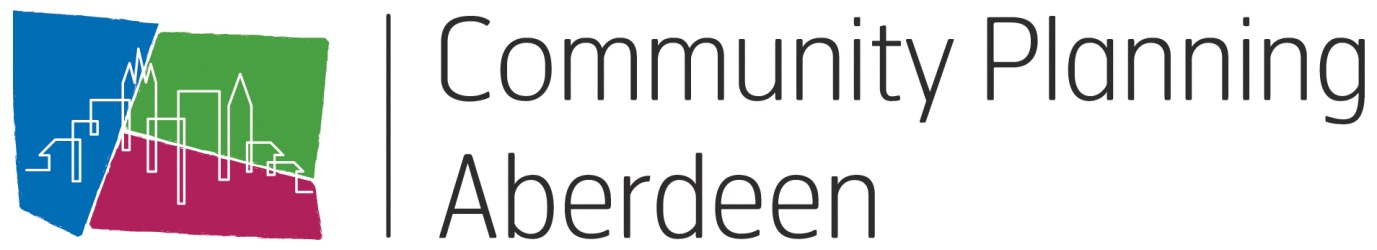 Torry Partnership Date: 28 Feb 2023Meeting – Tullos Learning Centre and TEAMSMEETING NOTEIn AttendanceApologiesDerek BainLesley – Anne MulhollandTeresa DufficyRichard Caie Fay MorrisonBea DawkinsJade LeydenJenna BissettLauren Mackie - teamsBeth RobertsonChristian AllardSimon - teamsKirsteen - teamsNicky McKayLaura CurruthersAngela SadlerNorman - teamsACTION POINTS ACTION LEAD Welcome and IntroductionsFaye started the meeting off and asked Jade if she could lead the meeting , Jade agreed  Minutes of previous meeting Were approved Update on meetings and structure Jade said that Paul Tytler was responsible for this group, but responsibility now lies with Community Planning. Jade explained about the change and what this means for people.  Jade and Teresa will now come along to meetings and remit of the group will change.LeavingNorman shared that he is leaving the Torry Partnership as he is moving.  Jade asked if he would be interested in joining the LEGJade to ask Lauren to send him out info. Locality PlanningSome plans don’t make a lot of sense, and a rationalisation is being done. Jade gave an Example. The purpose is to make it more manageable. Jade is happy to consult with group round this.Christian asked about some points being kept just for Torry, Jade agreed some points can be kept.Agenda may change because of this. Ideas ranked by priority, should make things a bit easierJade will keep partnership up to dateUpdate on HubJade said it is progressing however the last partnership meeting was postponed. The café space will have a play area within it. Jade was asked about the type of toys that should be in it. Torry residents have been asked through citizen Space - soft play and ball pits have been ruled out. The consultation round this shut yesterday.  Jade and 2 colleagues went out and about to target local people, so far there has been 109 responses. Consideration will be made for older children and Jade had asked if a multi digital table could be included.Different ideas will be considered and there may be a Torry specific scheme. The group discussed this.There will be a Centre operations officer for the building.Jade will share any info in regards to the HubAOCB – Keen to keep the hybrid choice, Fiona has circulated the dates and times of future meetings 